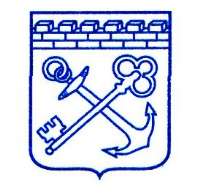 АДМИНИСТРАЦИЯ ЛЕНИНГРАДСКОЙ ОБЛАСТИКОМИТЕТ ПО СТРОИТЕЛЬСТВУПРИКАЗот «       »  _____________ 2019 года                                                     № _____«О внесении изменений в приказ комитета по строительству Ленинградской области от 18.02.2016 №6  «Об утверждении положения о порядке предоставления молодым семьям, нуждающимся в улучшении жилищных условий, социальных выплат на приобретение (строительство) жилья и их использования»В целях приведения нормативных правовых актов комитета по строительству Ленинградской области в соответствие с действующим законодательством  приказываю:1.Внести в приказ комитета по строительству Ленинградской области от 18.02.2016 № 6  «Об утверждении положения о порядке предоставления молодым семьям, нуждающимся в улучшении жилищных условий, социальных выплат на приобретение (строительство) жилья и их использования» (далее – Положение) следующие изменения:1.1. Преамбулу приказа изложить в следующей редакции:«В целях реализации основного мероприятия «Улучшение жилищных условий молодых граждан (молодых семей)» подпрограммы «Содействие в обеспечении жильем граждан Ленинградской области» государственной программы Ленинградской области «Формирование городской среды и обеспечение качественным жильем граждан на территории Ленинградской области», утвержденной постановлением Правительства Ленинградской области от 14.11.2013 № 407, для предоставления социальных выплат молодым семьям на  приобретение (строительство) жилья в рамках мероприятия по обеспечению жильем молодых семей ведомственной целевой программы «Оказание государственной поддержки гражданам в обеспечении жильем и оплате жилищно-коммунальных услуг» государственной программы Российской Федерации «Обеспечение доступным и комфортным жильем и коммунальными услугами граждан Российской Федерации»  приказываю:»1.2. Пункт 1.1. Положения изложить в следующей редакции:«1.1. Настоящее Положение устанавливает порядок предоставления социальных выплат на приобретение (строительство) жилья молодым семьям в рамках мероприятия по обеспечению жильем молодых семей ведомственной целевой программы «Оказание государственной поддержки гражданам в обеспечении жильем и оплате жилищно-коммунальных услуг» государственной программы Российской Федерации «Обеспечение доступным и комфортным жильем и коммунальными услугами граждан Российской Федерации» (далее - Мероприятие) при реализации основного мероприятия «Улучшение жилищных условий молодых граждан (молодых семей)» подпрограммы «Содействие в обеспечении жильем граждан Ленинградской области» государственной программы Ленинградской области «Формирование городской среды и обеспечение качественным жильем граждан на территории Ленинградской области» (далее - Программа)»;1.3. Пункт 1.2. Положения изложить в следующей редакции:«1.2. Социальные выплаты предоставляются за счет субсидий из бюджета Ленинградской области, перечисляемых муниципальным образованиям в соответствии с Порядком предоставления и расходования субсидий из областного бюджета Ленинградской области бюджетам муниципальных образований Ленинградской области в целях реализации основного мероприятия «Улучшение жилищных условий молодых граждан (молодых семей)» подпрограммы «Содействие в обеспечении жильем граждан Ленинградской области» государственной программы Ленинградской области «Формирование городской среды и обеспечение качественным жильем граждан на территории Ленинградской области», утвержденным постановлением Правительства Ленинградской области от 26.06.2014 N 263 (далее - Порядок), и бюджетов муниципальных образований Ленинградской области (далее - местные бюджеты).1.4. В наименовании Раздела 2 Положения:слова «в основном мероприятии «Обеспечение жильем молодых семей» заменить словами «в мероприятии по обеспечению жильем молодых семей ведомственной целевой программы «Оказание государственной поддержки гражданам в обеспечении жильем и оплате жилищно-коммунальных услуг»;1.5. Пункт 9.1. Положения изложить в следующей редакции:«9.1. После определения государственным заказчиком Мероприятия размера субсидии, предоставляемой бюджету Ленинградской области на планируемый (текущий) год, Комитет проводит отбор муниципальных образований для предоставления субсидии из областного бюджета в соответствии с условиями участия, предусмотренными пунктами 7,8 Порядка.»;1.6. Подпункт 5 пункта 11.2 Положения  исключить;1.7.Раздел 13 Положения дополнить пунктом следующего содержания:«13.4. Срок действия Свидетельства составляет не более семи месяцев с даты выдачи, указанной в Свидетельстве, исчисляется со дня, следующего за днем выдачи свидетельства о праве на получение социальной выплаты, и прекращается в день, указанный в Свидетельстве, включительно, но не позднее 31 декабря текущего года.»;1.8. В Приложениях № № 1-6,8-10 к указанному Положению по тексту:слова «основное мероприятие «Обеспечение жильем молодых семей» в соответствующем падеже заменить словами «мероприятие по обеспечению жильем молодых семей ведомственной целевой программы «Оказание государственной поддержки гражданам в обеспечении жильем и оплате жилищно-коммунальных услуг» в соответствующем падеже;в таблицах Приложений слово «основного» исключить;1.9. Приложение № 7 изложить в новой редакции, согласно приложению к настоящему приказу.2. Контроль за исполнением настоящего приказа оставляю за собой.Заместитель председателя комитета                                                                  В.Паршин